İstanbul ili, Esenyurt İlçesi, Cumhuriyet Mahallesi, 1992 Sokak, 1239 ada 16. parsel olarak kayıtlı üzerinde kurulu tek bir toplu yapı niteliğinde inşa edilmiş Vetro City Residence olarak adlandırılan toplam 256 adet bağımsız bölümden oluşan yapılanmanın, Site Yönetimi Organizasyon Şeması;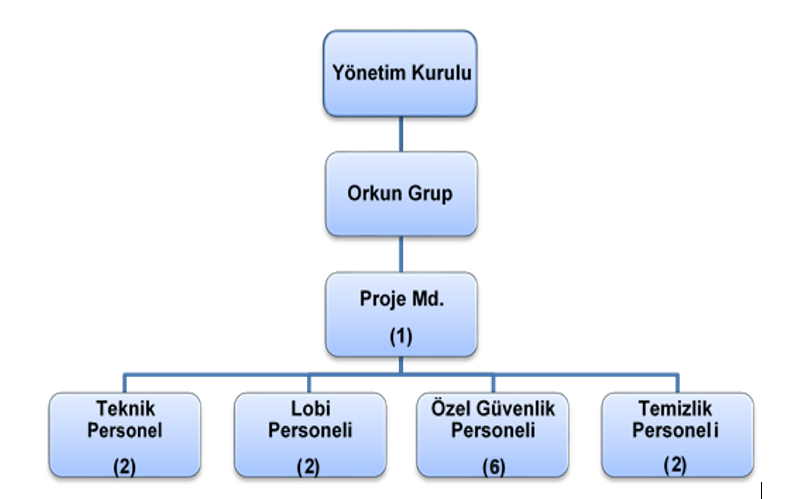 29 Ekim Cumhuriyet Bayramı dolayısı ile Türk Bayrağımız binamız çatısına ve lobilere asılmıştır.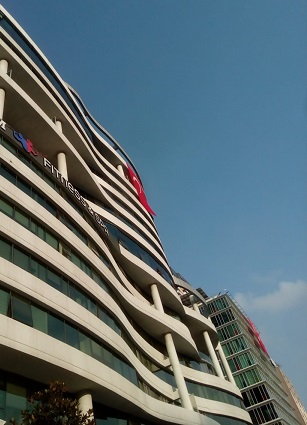 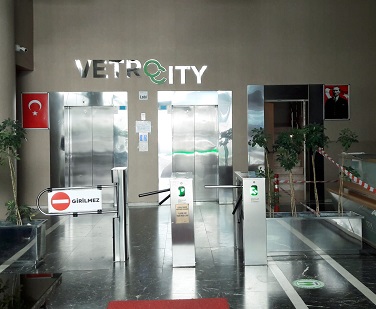 Borç bakiyesi bulunan malik ve kiracılara, Apsiyon muhasebe programı üzerinden düzenli olarak toplu e posta gönderilmekte ve tahsilat noktasında görüşmeler gerçekleştirilmektedir.Aidat tahsilat planlaması kapsamında gereği üzerine yeni yasal takip dosyaları açılmıştır.Yeni dönem süzme sayaç fatura paylaşımları gerçekleştirilmiş ve fatura bedelleri ilgili daire sakinlerimize tebliğ edilmiştir.                        A lobide biriken daire sakini posta evrakları ilgili daire sakinlerimize elden teslim edilmektedir.Tüm ödenen aidatlar, fatura ve fişler günlük olarak Apsiyon muhasebe programına işlenmektedir.Faturalarımızın ödemeleri oluşturulan planlama dahilinde gerçekleşmektedir.Yeni malik ve kiracıların firma ünvan etiketleri kat yerleşim planına yapıştırılmaktadır.Daire sakinlerimizin ogs etiketi ve turnike kartı talepleri karşılanmaktadır.Binamıza yeni taşınacak daire sakinlerimizden, taşınma öncesinde gerekli olan bilgi ve belgeler dahilinde kayıt formları tanzim edilmektedir. Kiracı/Malik dosyaları oluşturulduktan sonra taşınma işlemleri gerçekleşmektedir.Dönemsel daire sakini bilgilendirme duyuruları hazırlanmakta, duyuru panolarına asılmaktadır.        AND Uluslararası Denetim ve Gözetim Hizmetleri Tic. Ltd. Şti. yetkili mühendisleri tarafınca asansörlerimizin periyodik yasal muayeneleri gerçekleştirilmektedir.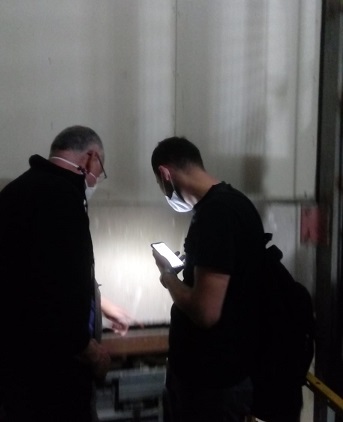 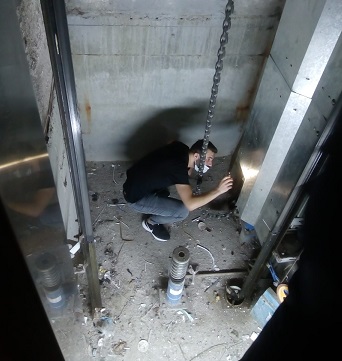 Otopark çıkış kepengi halat arızası dolayısı ile Centro Kepenk firmasından teknik servis hizmeti alınmış ve kopan halat yenisi ile değiştirilmiştir.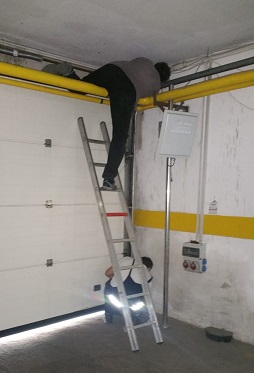 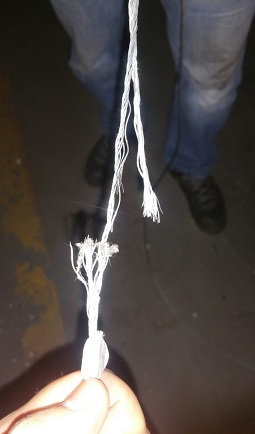 Biometrik Teknoloji firması yetkili personelleri tarafınca otopark çıkış kepenginin motor komut ayarları güncellenmiştir.A Blok sağ asansörünün arızaya geçmesi üzerine gerçekleşen kontrollerde ana kontaktörünün takılı vaziyette kaldığı görülmüş ve gerekli teknik müdahalede bulunulmuştur.Yağış tedbirleri kapsamında jeneratör ve ana elektrik odasının üzerindeki saç levhanın hasarlı kısımlarına likit mebran uygulaması yapılmıştır.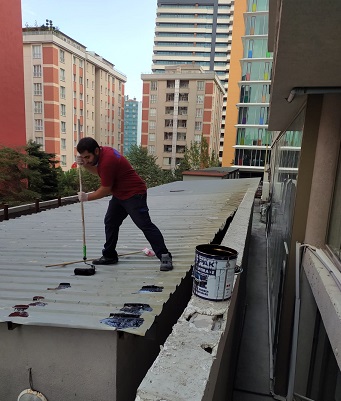 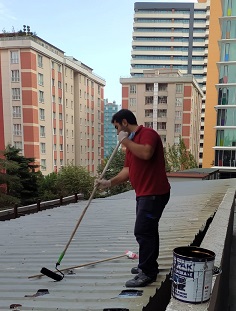 Olası bir kazaya sebebiyet verilmemesi açısından açık otopark alanındaki demir çıkıntılar kesilmiştir.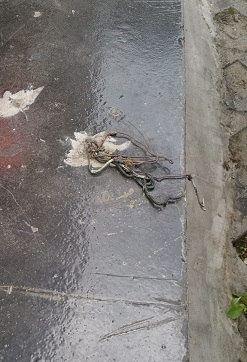 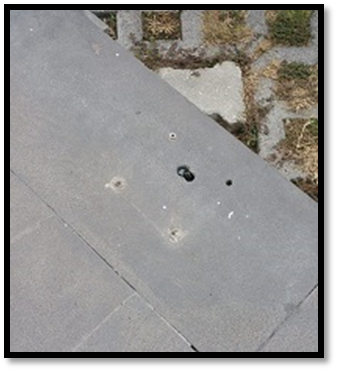 Binamız ana su ve doğalgaz sayaçlarına kilitli kapak yapılarak korunaklı hale getirilmiştir.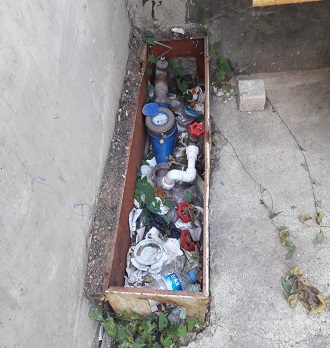 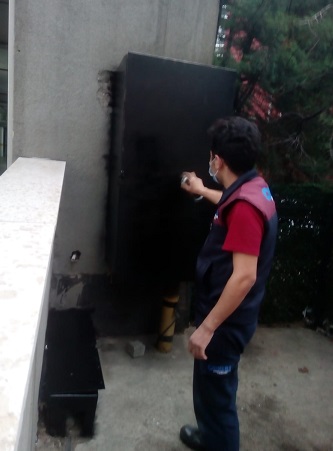 Asansör kabin içlerindeki bağımsız bölüm-kat gösterge levhalarının hasar kontrolleri gerçekleştirilmiştir.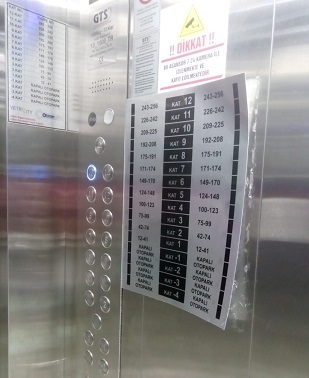 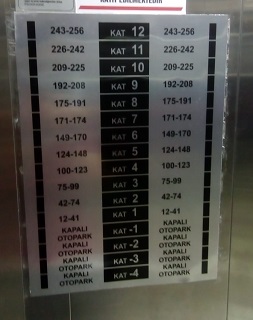 Kapalı otopark alanındaki delinatörler gereği üzerine çelik dübel ile zemine sağlamlaştırılmıştır.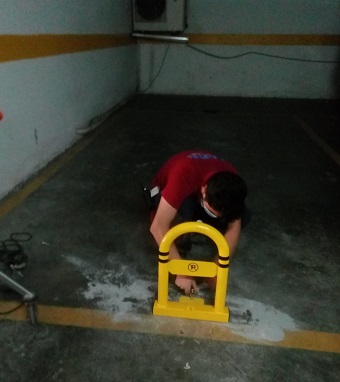 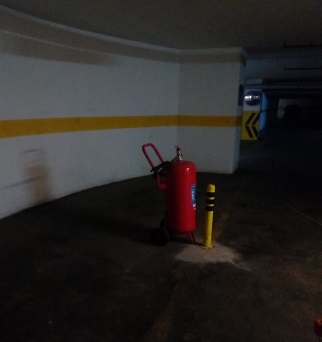 Lobi katlarındaki duvar kağıtlarının hasar kontrolleri gerçekleştirilmiş ve yırtık duvar kağıtları yenileri ile değiştirilmiştir.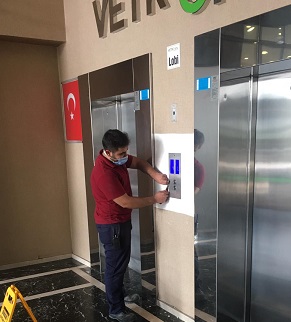 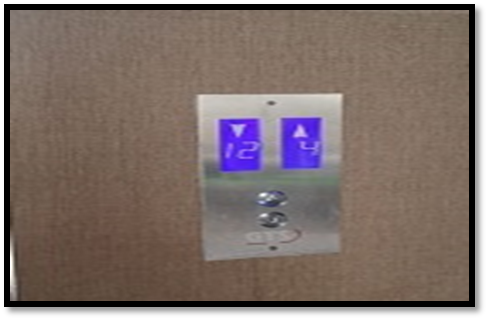 Ortak alandaki uyarı etiketlerinin hasar kontrolleri gerçekleştirilmiştir.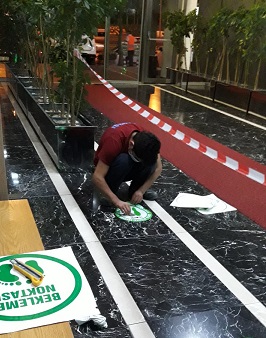 Bina geneli elektrik sayaçları pano kapaklarının hasar kontrolleri gerçekleştirilmiştir.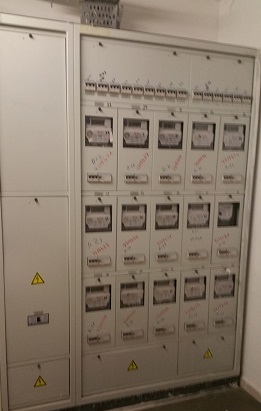 Yangın algılama sisteminin test çalışması esnasında tespit edilen, yangın algılama sistemi dedektör adresleme eksiklikleri Eciroğlu Yangın Sistemleri firma yetkili teknik servisi tarafınca giderilmiştir.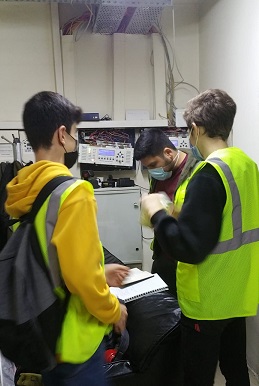 Bina geneli yangın spring sisteminin hasar kontrol faaliyeti tamamlanmış ve gerekli teknik müdahalede bulunulmuştur.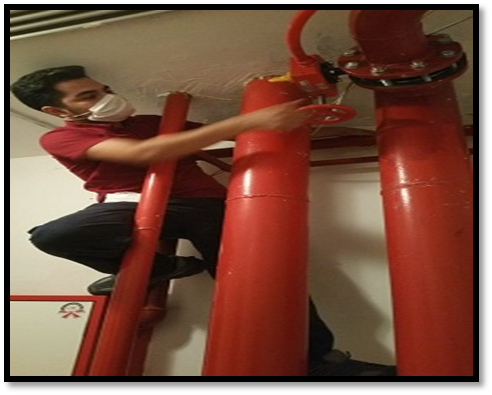 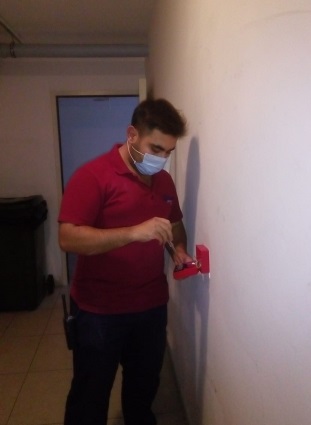 2. kat B Blok yük asansörü ön tarafına denk gelen yangın sistemi drenaj hattındaki delik alana kaynak işlemi yapılmıştır.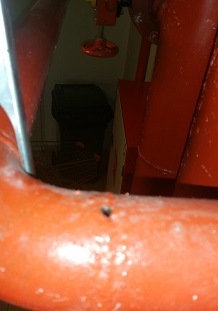 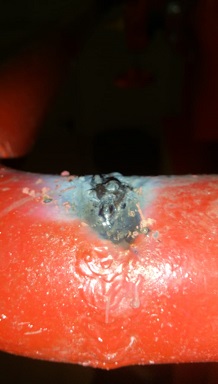 A Blok yük asansörünün arızalı aydınlatmaları yenileri ile değiştirilmiştir.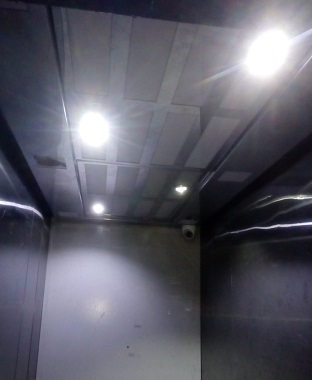 Frekans Enerji yetkili personelleri tarafınca bağımsız bölümlerde süzme sayaç kontrolleri gerçekleştirilmiştir.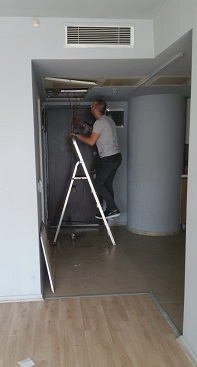 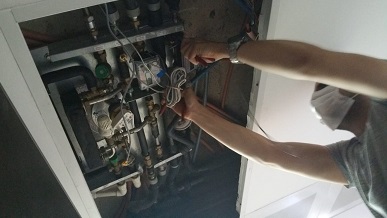 Frekans Enerji yetkili personelleri tarafından bina geneli süzme sayaç endeks okuma faaliyeti gerçekleşmiştir.GTS Asansör yetkili personelleri tarafınca asansörlerin periyodik bakım faaliyetleri gerçekleşmiştir.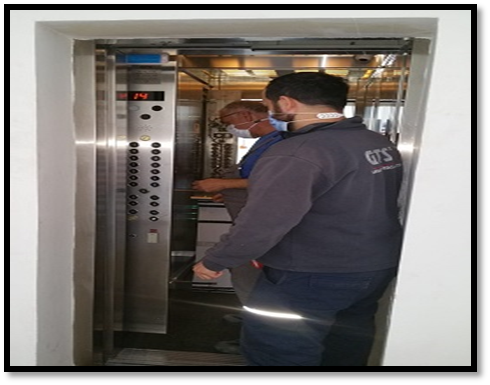 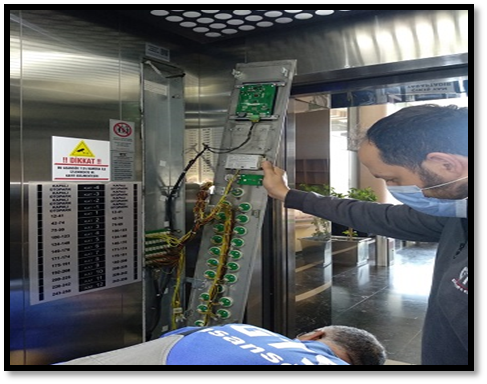 Bedaş yetkili personelleri tarafınca ana elektrik trafosunun periyodik kontrolleri gerçekleşmiştir.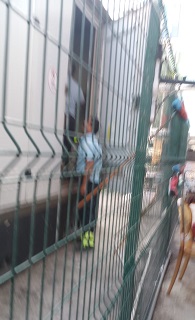 Best Isı Sistemleri yetkili personelleri tarafınca, ısıtma sistemi periyodik kışlık bakım faaliyeti gerçekleşmiştir.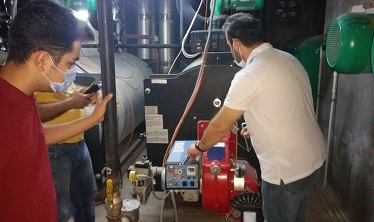 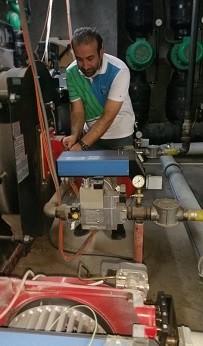 B Blok bina girişi balkon tarafındaki çatlayan gider pimaş borusunun yenisi ile değişimi gerçekleşmiş ve ilgili alana likit mebran ile izolasyon yapılmıştır.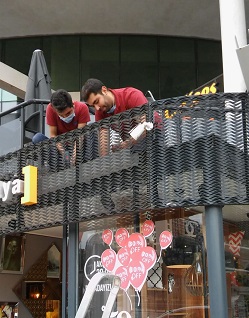 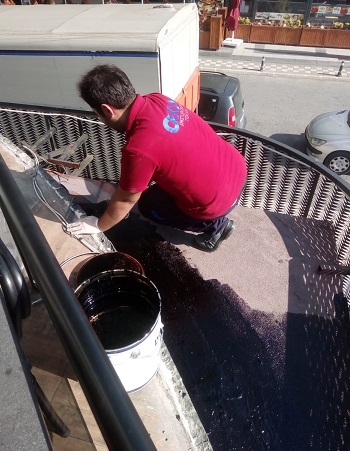 Yönetim ofisinin çatlayan camı yenisi ile değiştirilmiştir.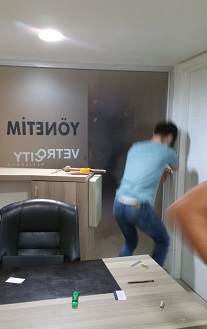 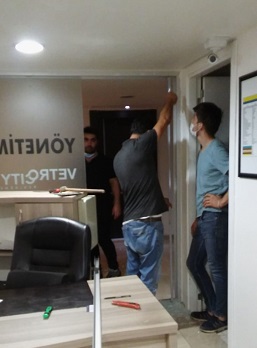 Kapalı otopark çıkış alanına araç parkını engelleyebilmek adına, demir duba monte edilmiştir.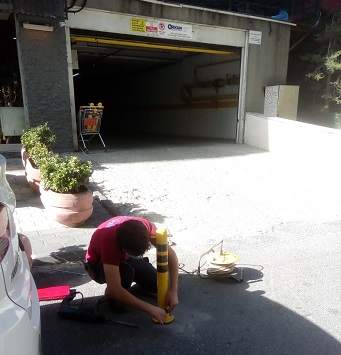 Açık otopark alanındaki demir delinatörlerin hasar kontrolleri gerçekleştirilmiş ve gerekli teknik müdahalede bulunulmuştur.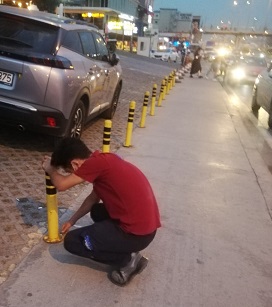 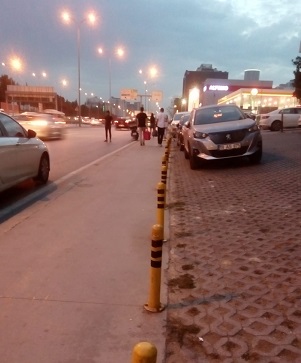 Asansör kuyularındaki vavien ve aydınlatma hattı düzenlenmiştir.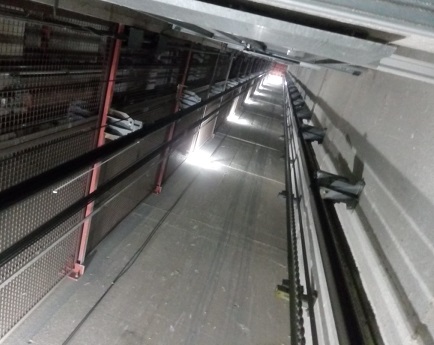 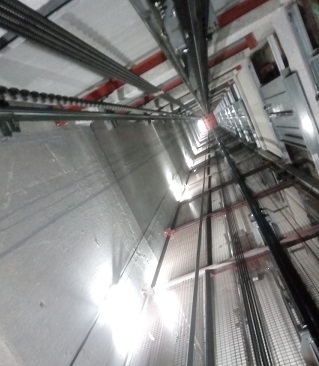 Bina geneli süpürgeliklerin hasar kontrolleri gerçekleştirilmiştir.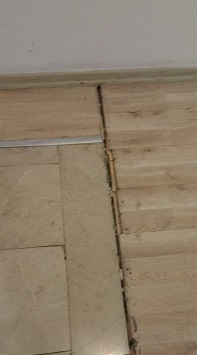 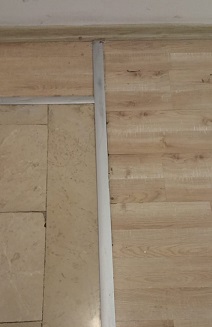 Kapalı otopark katlarındaki yağmur pimaş borularının hasar kontrolleri gerçekleştirilmiş ve gerekli teknik müdahalede bulunulmuştur.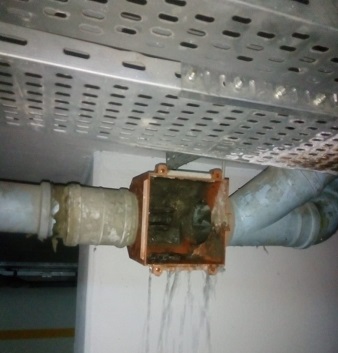 Şiddetli yağış ve rüzgara bağlı olarak yerinden çıkan otopark giriş bariyeri yerine monte edilmiştir.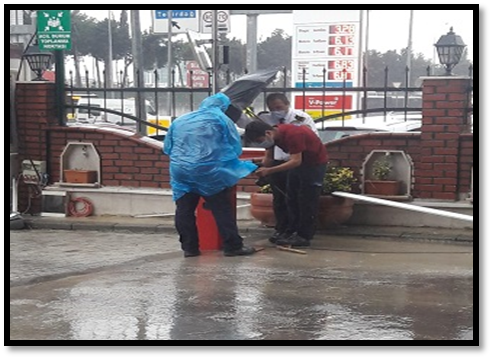 CK Elektrik yetkili personelleri tarafınca gerçekleşen elektrik açma-kapatma işlemlerinde teknik eşlik sağlanmıştır.      İgdaş yetkili personelleri tarafınca gerçekleşen doğalgaz sayaç okuma işlemlerinde teknik eşlik sağlanmıştır.Superonline ve Telekom internet bağlantı işlemlerinde yetkili personele teknik eşlik sağlanmıştır.         Güvenlik hizmetleri Orkun Güvenlik firması tarafından toplam 6 (altı) kişilik kadro ile 24 saat esasına göre gündüz 2 (iki) kişi, gece 2 (iki) kişi olacak şekilde sağlanmaktadır. 2 (İki) lobi danışma personeli ile toplam 8 (sekiz) personel ile Güvenlik-Gözetim hizmeti verilmektedir.•	5188 sayılı Özel Güvenlik Hizmetlerine Dair Kanun doğrultusunda güvenlik hizmeti uygulamaları yapılmaktadır.•	Eşya taşımaları bizzat güvenlik görevlileri ve güvenlik personeli tarafından takip edilmekte ve taşınma işlemlerinde gerekli tüm tedbirler alınmaktadır.•	Periyodik gece proje denetim faaliyetleri gerçekleştirilmektedir.•	Belirli aralıklarla personellere kurum içi eğitim hizmetleri verilmektedir.                       Kontrol Pest firma yetkili personelleri tarafınca periyodik pest kontrol faaliyeti gerçekleştirilmektedir.      Dezenfektan madde ile günlük bina geneli ilaçlama faaliyeti gerçekleştirilmektedir.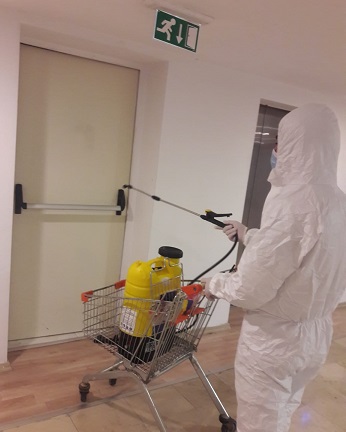 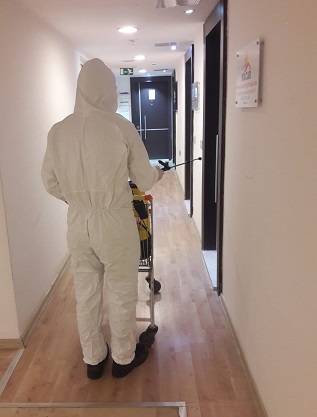 Asansör kabin içlerindeki el dezenfektan kutularının dolum kontrolleri sağlanmıştır.Bina geneli gider süzgeçlerinin temizlik faaliyeti gerçekleştirilmektedir.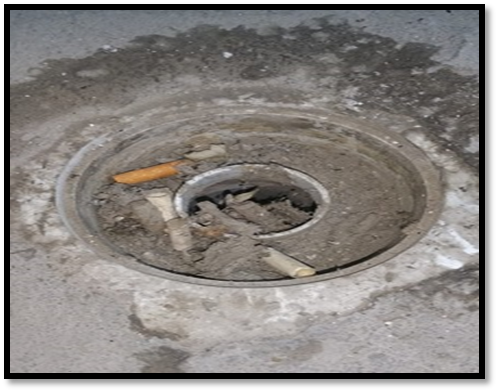 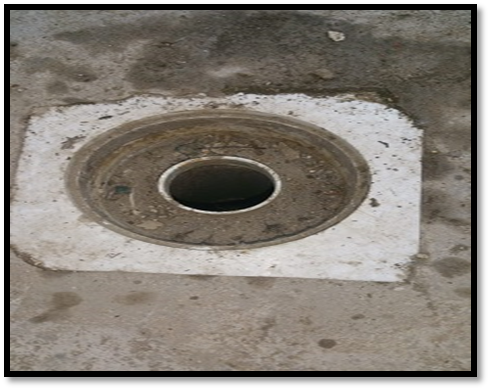 Otopark girişindeki mazgalların temizliği gerçekleştirilmiş ve yaprak tutucu konulmuştur.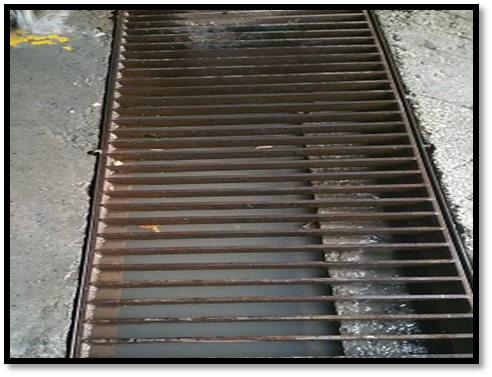 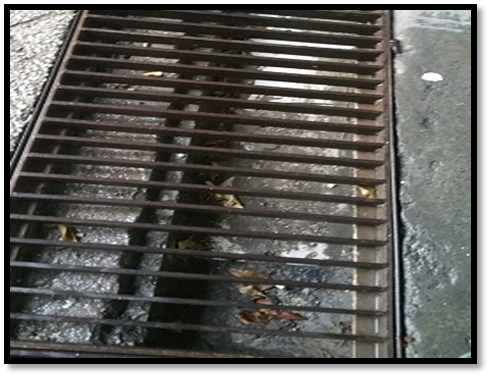 Bina geneli rutin temizlik faaliyetleri devam etmektedir.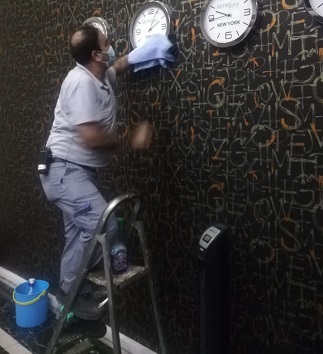 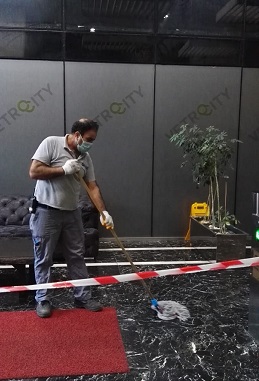 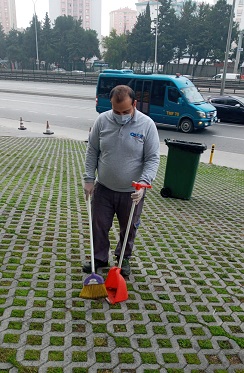 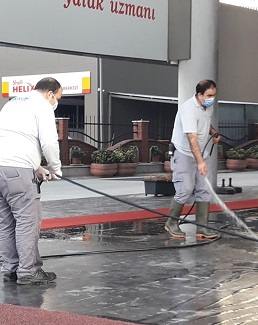 PROJE ADIVETRO CITY PROJESİKONU ve TARİH2020 YILI EKİM AYI FAALİYET RAPORUPROJE TANITIMI, YÖNETİM KURULU, SİTE YÖNETİM ORGANİZASYON ŞEMASIADETDOLUBOŞDOLU %BOŞ %DAİRE2452423991DÜKKAN111101000TOPLAM2562533991Kiracı Daire177  245Mülk Sahibi Daire68  245Kiracı Dükkan11112.İDARİ FAALİYETLERSMS/MAİL GÖNDERİM DURUMUSMS/MAİL GÖNDERİM DURUMUSMS/MAİL GÖNDERİM DURUMUSMS/MAİL GÖNDERİM DURUMUSMS/MAİL GÖNDERİM DURUMUSMS/MAİL GÖNDERİM DURUMUSMS/MAİL GÖNDERİM DURUMUS.NODUYURU KONUSUTARİHULAŞANULAŞMAYANULAŞMAMASI İLE İLGİLİ ÇÖZÜMULAŞMAMASI İLE İLGİLİ ÇÖZÜM12020 Ekim Aidatı01.10.20202562Bakiye Bildirimi01.10.20202562Ödeme Hatırlatıcı05.10.202025632020 Eylül Fatura Paylaşımları13.10.20202564Bakiye Bildirimi13.10.20202565Ödeme Hatırlatıcı19.10.2020256629 Ekim Cumhuriyet Bayramı29.10.2020256İLAN PANOSUNA İLAN ASILMASI DURUMUİLAN PANOSUNA İLAN ASILMASI DURUMUİLAN PANOSUNA İLAN ASILMASI DURUMUİLAN PANOSUNA İLAN ASILMASI DURUMUİLAN PANOSUNA İLAN ASILMASI DURUMUİLAN PANOSUNA İLAN ASILMASI DURUMUİLAN PANOSUNA İLAN ASILMASI DURUMUS.NODUYURU KONUSUDUYURU KONUSUDUYURU KONUSUDUYURU KONUSUASILMA TARİHİKALD.TARİHİ12020 Ekim Aidatı2020 Ekim Aidatı2020 Ekim Aidatı2020 Ekim Aidatı01.10.202015.10.202022020 Eylül Fatura Paylaşımları2020 Eylül Fatura Paylaşımları2020 Eylül Fatura Paylaşımları2020 Eylül Fatura Paylaşımları13.10.202019.10.2020329 Ekim Cumhuriyet Bayramı29 Ekim Cumhuriyet Bayramı29 Ekim Cumhuriyet Bayramı29 Ekim Cumhuriyet Bayramı27.10.202030.10.2020KONUYAPILDIYAPILDIYAPILDIYAPILDIYAPILMADIGEREKÇE VE ÇÖZÜMAYLIK FAALİYET RAPORUNUN WEB SİTEYE YÜKLENMESİAYLIK FAALİYET RAPORUNUN WEB SİTEYE YÜKLENMESİAYLIK FAALİYET RAPORUNUN WEB SİTEYE YÜKLENMESİXTALEPLERİN DEĞERLENDİRİLİP İLGİLİ BİRİMLERE BİLDİRİLMESİTALEPLERİN DEĞERLENDİRİLİP İLGİLİ BİRİMLERE BİLDİRİLMESİTALEPLERİN DEĞERLENDİRİLİP İLGİLİ BİRİMLERE BİLDİRİLMESİXTALEPLERLE İLGİLİ ÇÖZÜM SÜRECİNİN TAKİBİ VE ÇÖZÜM ULAŞTIRILMASITALEPLERLE İLGİLİ ÇÖZÜM SÜRECİNİN TAKİBİ VE ÇÖZÜM ULAŞTIRILMASITALEPLERLE İLGİLİ ÇÖZÜM SÜRECİNİN TAKİBİ VE ÇÖZÜM ULAŞTIRILMASIXDİLEKÇELERİN VE İLGİLİ FORMLARIN ARŞİVLENMESİDİLEKÇELERİN VE İLGİLİ FORMLARIN ARŞİVLENMESİDİLEKÇELERİN VE İLGİLİ FORMLARIN ARŞİVLENMESİXÖNERİ VE ŞİKAYETLERİN DEĞERLENDİRİLMESİÖNERİ VE ŞİKAYETLERİN DEĞERLENDİRİLMESİÖNERİ VE ŞİKAYETLERİN DEĞERLENDİRİLMESİX3.TEKNİK & İNŞAİ FAALİYETLERBLOK 
ADIKAT 
SAYISIDAİRE 
SAYISIASANSÖR
SAYISISENSÖR
SAYISIYANGIN TÜPÜ 
KG/SAYIYANG.DOLABI
SAYISIŞAFT
DLP.SAY.13146126 /44112146126 /44211176136 /444210176146 /4429176146 /4428176156 /442746-6/1426226196/5625256166/6624246216/6623256196/6622336196/6621276196/662LOBİ0646/100-106246/230-206426/440-306416/440-406436/440TOPLAM182566347747925PERSONEL SAYISIPERSONEL SAYISIPERSONEL SAYISIGÖREV YERİGÖREV YERİÇALIŞMA SAATLERİELEKTRİK/MEKANİK/İNŞAİ/TESİSATELEKTRİK/MEKANİK/İNŞAİ/TESİSATBÜTÇELENENBÜTÇELENENÇALIŞAN SAY.ORTAK MAHALLERORTAK MAHALLER 08:00-17:00ELEKTRİK ELEKTRİK  2 2 2ORTAK MAHALLERORTAK MAHALLER 10:00-19:00MEKANİK MEKANİK 4.GÜVENLİK FAALİYETLERİCİHAZ ADICİHAZ DURUMUCİHAZ DURUMUCİHAZ DURUMUKONTROLKONTROLCİHAZIN FAALİYET DURUMUCİHAZIN FAALİYET DURUMUCİHAZIN FAALİYET DURUMUAÇIKLAMACİHAZ ADIVARYOKCİHAZIN
KONTROL TARİHİCİHAZIN
KONTROL TARİHİÇALIŞIYORÇALIŞIYORÇALIŞMIYORGEREKÇEGEREKÇESES KAYIT SİSTEMİ (SANTRAL)XXXBARİYER SİSTEMİXXXOTOMATİK ARAÇ GEÇİŞ SİSTEMİ (OGS)XXXPLAKA TANIMA SİSTEMİ (PTS)XÇEVRE GÜVENLİK KAMERALARIXXXYÖNETİM OFİSİ KAMERALARIXXXTURNİKELİ YAYA GEÇİŞ SİSTEMİXXXSİTE YAYA GİRİŞ KAPILARI/KARTLI GEÇİŞ SİSTEMİXXXDAHİLİ HAT SİSTEMİ (İNTERKOM)XXX5.TEMİZLİK FAALİYETLERİPERSONEL SAYISIPERSONEL SAYISIGÖREV YERİÇALIŞMA SAATLERİCAMCI/MAKİNACI/MEYDANCI/TEMZ.PERS.BÜTÇELENENÇALIŞAN SAY.ORTAK MAHALLER 08:00-17:00TEMİZLİK PERSONELİ  22 ORTAK MAHALLER 08:00-17:00TEMİZLİK PERSONELİALANCİNSİŞLEMHer GünHer HaftaAylıkDış Alan Sert ZeminTaşSüpürmeDış Alan Ekili AlanBitkiÇöp ToplamaDış Alan Çöp KovalarıMetalBoşaltılmasıDış Alan Çöp KovalarıMetalYıkamaDış Alan Çöp KonteynerMetalYıkamaDış Alan AydınlatmalarıLambalarNemli SilmeDış Alan Yürüme YollarıTaşYıkamaDış Alan Oturma BanklarıAhşapNemli SilmeTeknik HacimlerNemli Silme Zemin Dış Alan Yol KenarlarıIzgaralarYıkamaDış Alan Yol KenarlarıKameralarNemli SilmeKat HolleriSeramikIslak PaspaslamaYangın MerdivenleriBrüt BetonIslak PaspaslamaServis MerdivenleriSeramikIslak PaspaslamaÇöp ToplamaAsansörlerKabin TemizliğiNemli Silme, Zemin TemizOrtak Alan Cam YüzeylerCamNemli Silme